
Purdue Student Senate  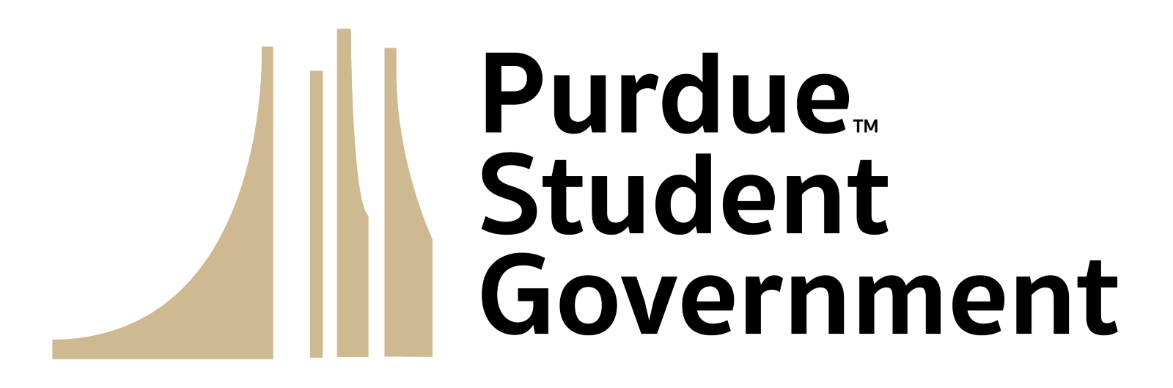 Session 1June 28, 2023Special Programming NoneCall to OrderProxy ReportsRoll CallIntroduction of VisitorsLand AcknowledgementPledge of PurposeApproval of MinutesExecutive ReportsCabinet ReportsStanding Committee ReportsAd Hoc Committee ReportsAdvisor ReportsInformal DiscussionOld BusinessNew BusinessBill 23-02 “Cabinet Appointment: Chief of Staff, Praval Kollipara”Bill 23-03 “Cabinet Appointment: Treasurer, Seth Thompson”Bill 23-04 “Executive Appointment: Student Fee Advisory Board Chair”Bill 23-05 “Cabinet Appointment: Deputy Chief of Staff: Eli Ade”Bill 23-07 “Cabinet Appointment: Chief Justice, Pamela Yameogo”Bill 23-08 “Cabinet Appointment: Association of Big Ten Students Liaison: Collin Conrad”Bill 23-09 “Cabinet Appointment: Secretary, Royce Butler” AnnouncementsAdjournment